АЛТАЙСКИЙ ГОСУДАРСТВЕННЫЙ ПЕДАГОГИЧЕСКИЙ УНИВЕРСИТЕТ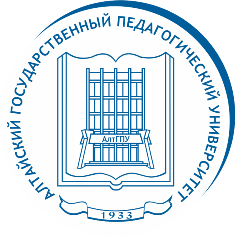 _____________________________________________________________________________Студент АлтГПУ Олег Домичек – призёр всероссийских соревнований среди юниоров по биатлонуВ Центре лыжного спорта «Дёмино» в Ярославской области 27-30 января проходили всероссийские соревнования среди юниоров по биатлону.В гонках участвовало более 130 спортсменов от 19 до 21 года из 23 регионов страны. Алтайский край на турнире представлял студент педуниверситета Олег Домичек (на фото в центре).Для стреляющих лыжников эти соревнования были важны в первую очередь возможностью заработать квоты в юниорскую сборную России и за право выступить на первенстве мира по биатлону.В первый день соревнований, 27 января, Олег выиграл индивидуальную гонку на 15 км, допустив три промаха. В субботу, 29 января, Домичеку удалось вновь подняться на пьедестал. Он стал бронзовым призёром соревнований, уступив Илье Анисимову из Тюменской области и Андрею Коваленко из Красноярского края.